同仁市城市管理局垃圾斗采购项目竞争性磋商成交结果公告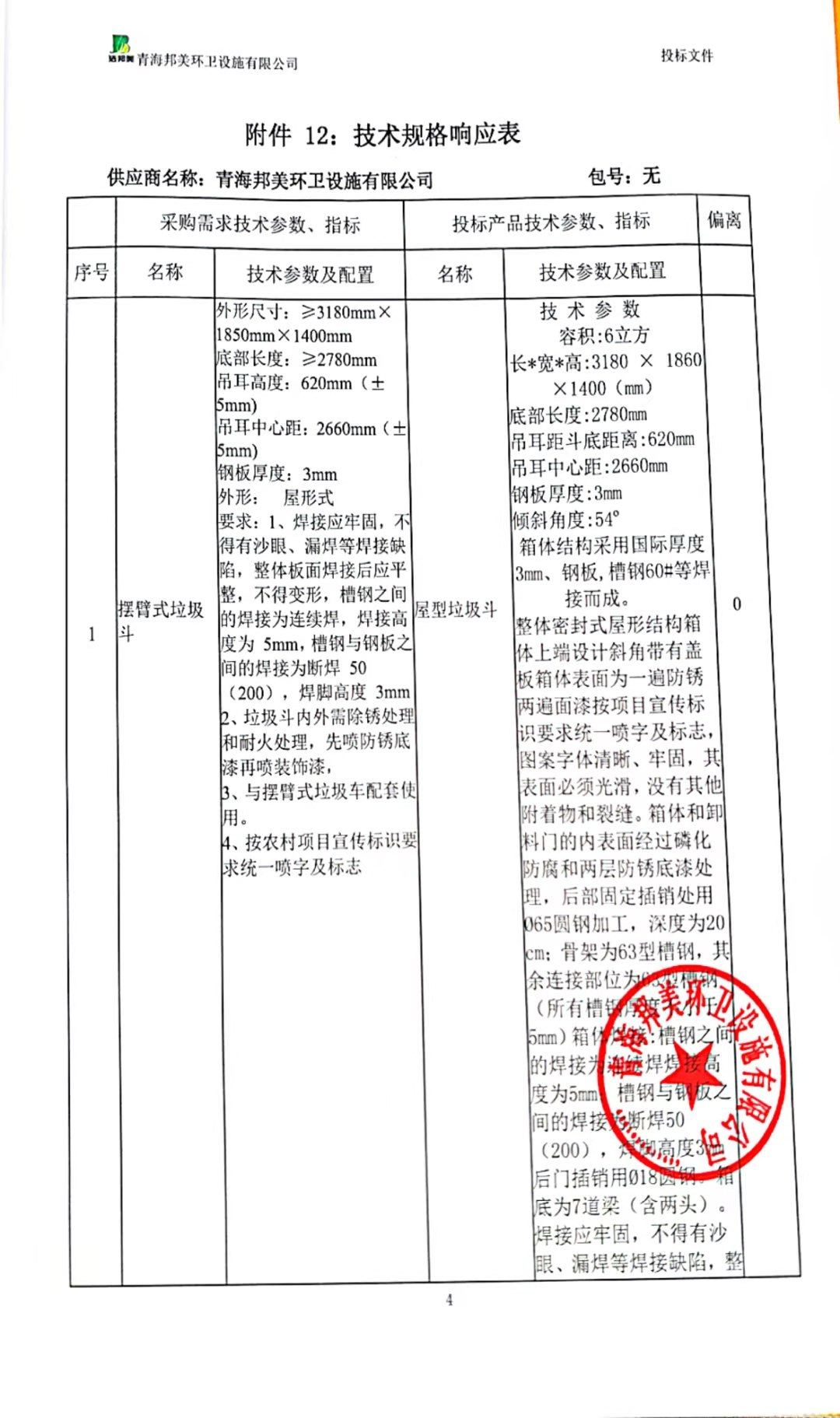 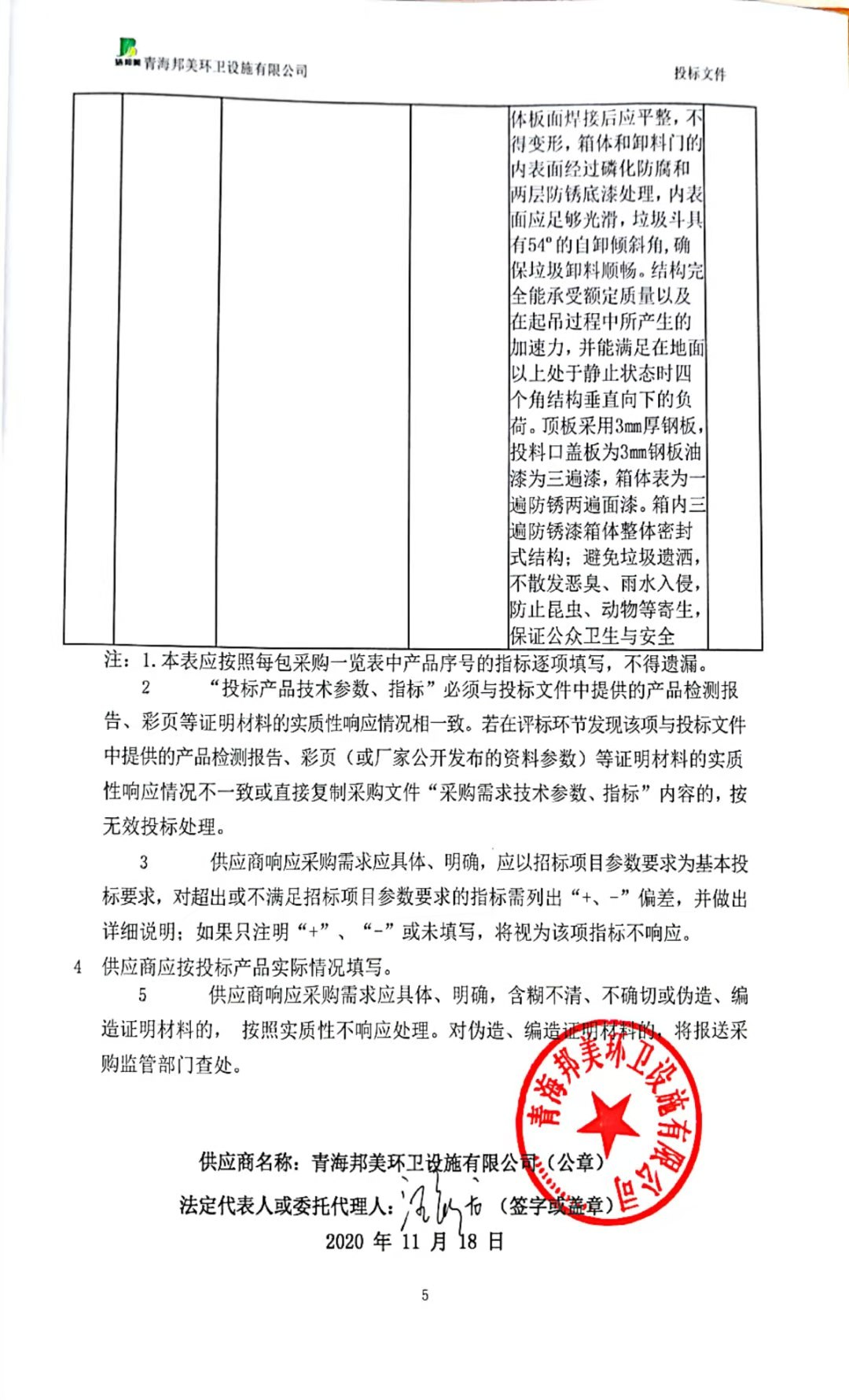 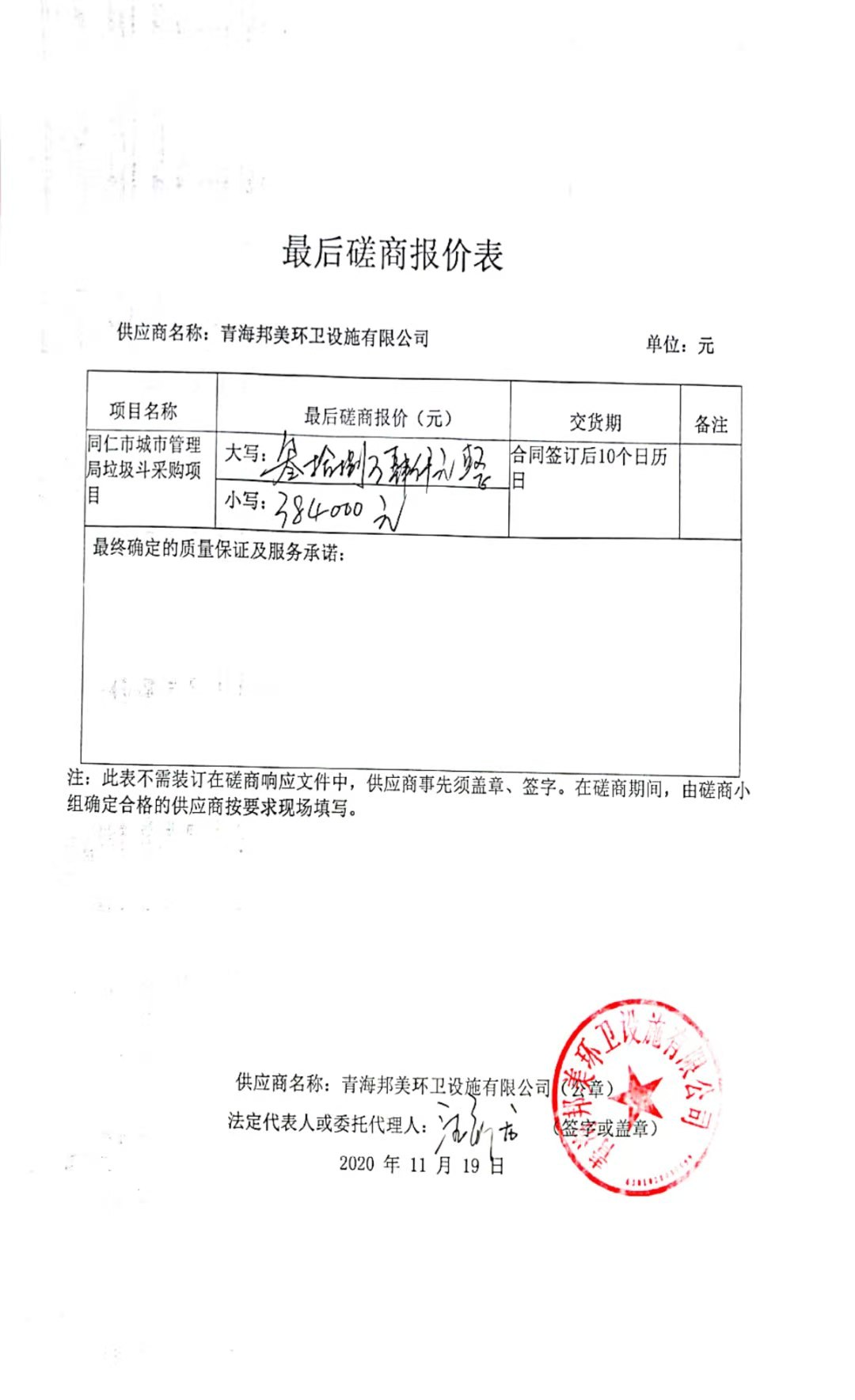 采购项目编号青海国德竞磋（货物）2020-021采购项目名称同仁市城市管理局垃圾斗采购项目采购方式竞争性磋商采购预算控制额度人民币400000元  成交总金额人民币384000元项目分包个数无公告发布日期公告发布日期：2020年11月08日公告发布日期成交结果公告日期：2020年11月19日评标日期2020/11/19定标日期2020/11/19各包要求具体内容详见《竞争性磋商文件》各包成交内容、数量、价格、合同履行日期及供应商名称成交内容：同仁市城市管理局垃圾斗采购项目成交价格：￥384000.00元交货期：合同签订后10个日历日成交供应商名称：青海邦美环卫设施有限公司（916301043108521539)成交供应商地址：西宁市城西区西川南路80号24号楼1-2层80-264号商铺磋商地点西宁市城西区胜利路25号万方城商务中心A座25楼12507评审委员会成员名单王渭清（组长)、张晓明、马麟 采购单位及联系人电话采购单位：同仁县城管局 联 系 人：马先生 联系电话：0973-8721075  联系地址：黄南藏族自治州同仁市隆务镇德合隆北路52号 采购代理机构及联系人电话采购代理机构：青海国德招标代理有限公司联 系 人：李先生联系电话：0971-8278117联系地址：西宁市城西区胜利路25号万方城商务中心A座25楼12507财政部门监督电话监督单位：同仁市财政局联系电话：0973-8722077